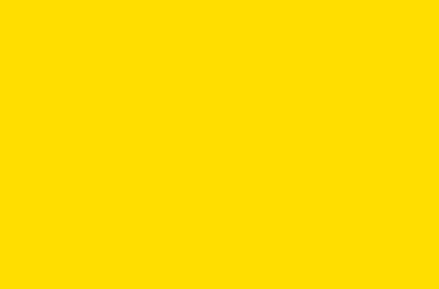 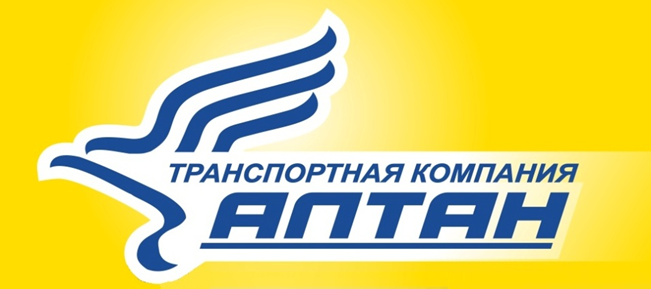 Инструкция к заполнению Транспортной накладнойТранспортная накладная должна быть напечатана в 3-х экземплярах на обеих сторонах листа (двухсторонняя печать). Заполнение производится машинописным или рукописным текстом.Обязательному заполнению подлежат поля, выделенные жёлтым.! Номер заявки и дата заявки проставляется менеджером ТК Алтан.! В п. 6 в строке: «(реквизиты, позволяющие идентифицировать Перевозчика)» заполняются реквизиты Перевозчика, с которым заключен договор. 
При предъявлении 3-х экземпляров Транспортной накладной, заполненной в надлежащем виде, стоимость за оформление не взимается.